Case 2:12-cr-00047-MJP	Document 382	Filed 07/20/12	Page 1 of 351	Honorable Chief Judge Marsha J. Pechman23456	UNITED STATES DISTRICT COURT WESTERN DISTRICT OF WASHINGTONAT SEATTLE9No. CR12-047MJPDEFENDANT SILVA'S MOTIONTO CONTINUE TRIAL DATE ANDPRETRIAL MOTIONS DEADLINENOTED: AUGUST 3, 20121415I.INTRODUCTIONThis drug conspiracy prosecution is one of the most complex drug prosecutionsbrought in this District. The volume and complexity of the discovery is staggering. Sincedefense counsel's appointment on April 26, 2012, the government has produced thousands ofpages of documents on electronic disks, video surveillance, pen registers, cell phone toll data,GPS tracking data, thousands of pages of DEA reports, over fifty search warrants,1 trackingwarrants, pen register warrants, hundreds of hours of wire interceptions, over a hundredhours ofrecordedjail conversations, and thousands of pages of line sheets and transcripts.241 Some of the search warrants are very detailed.  For example,Case No. MJl 1-216, dated25		March 1, 2012, was an application to search nineteen residences (homes and apartments), thirty-three automobiles, and two storage facilities.  The affidavit in support of the search26	contains 593 paragraphs and is 138 pages long.MOTION TO CONTINUE - 1(Case No. CR12-047MJP)SCHROETER, GOLDMARK & BENDER500 Central Building • 810 Third Avenue • Seattle, WA 98104 (206) 622-8000Case 2:12-cr-00047-MJP	Document 382	Filed 07/20/12	Page 2 of 35Along with a 500 gigabit hard drive, the government has provided ten disks of discovery thatare not properly indexed. The process of reviewing and analyzing this vast amount of dataand discovery will take many months - until such time, the defendant cannot complete histrial preparations.  For these reasons, and those set forth below, Herminio Silva requests thathis current trial date be continued to a date in May 2013.II.	BACKGROUNDA.This case is extraordinarily complex.The government has been investigating the Juarez-Santos drug trade organization("DTO") for the last five years. The investigation was wide ranging involving nearly thirtydefendants. DEA agents and local law enforcement in Snohomish, King, and PierceCounties in the Western District of Washington and elsewhere were involved in the extensiveinvestigation. The government alleges that Herminio Silva and others, including, but notlimited to, Eduardo Herrera-Gonzalez, Gilberto Juarez-Santos, Juventino Juarez-Santos,Alejandro Juarez-Santos, Arturo Ramirez-Santos, Ramon Palacious-Rodriguez, PedroVazquez-Lopez, Angel Vazquez-Lopez, and Silvestre Santos-Diaz knowingly andintentionally agreed to distribute controlled substances including heroin, cocaine, andmethamphetamine.The government claims that Herminio Silva supplied the Juarez-Santos DTO withcontrolled substances by making arrangements to bring drugs from California intoWashington State. They claim that Mr. Silva managed and organized at least five otherindividuals, including co-conspirator Eduardo Herrera-Gonzales, in carrying out this task.The government believes that Mr. Silva used numerous telephones to communicate andarrange the deliveries. As part of their investigation, the government sought wiretaps, penregisters, and GPS tracking devices on several of these phones - seeking to monitor Mr.Silva.26MOTION TO CONTINUE - 2 (Case No. CR12-047MJP)SCHROETER, GOLDMARK & BENDER500 Central Building • 810 Third Avenue • Seattle, WA 98104 (206) 622-8000Case 2:12-cr-00047-MJP	Document 382	Filed 07/20/12	Page 3 of 35Mr. Silva is listed in the number one position in the indictment. The governmentappears to believe that Mr. Silva is the ringleader in the conspiracy. In the government'sinitial plea offer, they calculated his offense level at 38 (Mr. Silva is not safety valve eligible)with a guideline range of 235 to 293 months. In the offer, Mr. Silva also had to agree to aterm of imprisonment of no less than 168 months. The plea offer was contingent on apackage plea agreement with several other defendants. Mr. Silva declined the government'splea offer. Based on what the government believes is Mr. Silva's role in this case, it appearsthat a trial will be necessary.Defense counsel was appointed to represent Mr. Silva on April 26, 2012. The firststatus conference was held the next day, April 27, 2012. At that conference, trial was set for11	October 29, 2012; the pretrial conference was set for October 19, 2012; and the pretrialmotions deadline was set for September 3, 2012. These dates were proposed by the defensecounsel who had been meeting and discussing scheduling prior to undersigned counsel beingappointed and afforded the opportunity to provide input regarding the dates.At the status conference held on July 13, 2012, the Court ordered that by July 24,2012, the government file an outline as to how the defendants in this case shall be groupedand why; the proposed order in which the groups shall be tried; and an estimated length oftrial for each of the groups. The Court ordered that the defendants have until July 31, 2012 torespond to the government's grouping. 20The government has provided defense counsel with an enormous volumeof unorganized and complex discovery materials that will require substantial time to review and analyze.Counsel incorporates by reference the description in Mr. Palacios-Rodriguez's CaseStatus Memorandum, Dkt. No. 368, of the voluminous, complex, and unorganized discoveryprovided on ten DVD/CD disks.  In addition to the materials described in that Memorandum,the government has provided defense counsel with a hard drive that contains 19,112 files in1,249 subfolders.  The sheer number of files and folders presents a substantial organizationalMOTION TO CONTINUE - 3 (Case No. CR12-047MJP)SCHROETER, GOLDMARK & BENDER500 Central Building • 810 Third Avenue • Seattle, WA 98104 (206) 622-8000Case 2:12-cr-00047-MJP	Document 382	Filed 07/20/12	Page 4 of 35challenge, which is compounded by the fact that no usable index accompanied the drive andthe files and folders are haphazardly organized and frequently unlabeled. For example, onefolder on the drive, "Non DEA Drug Exhibits," contains over a thousand subfolders labeledonly with numbers (N-0001 -N-2507).  See, "2012_05-30.  Silva Hard Drive ContentsIndex," attached as Exhibit A. Those subfolders contain everything from photos of unknownsuspects to data files to untitled audio tracks with unknown speakers and subjects to cellphone data to unidentified photos. There is no index of what is contained within thosethousands of folders on the hard drive. Similarly, there is no detailed index of the ten disksof discovery. See, "2012.07.13 Discovery Index," attached as Exhibit B. Thus, there is nofeasible way defense counsel can determine whether there is information that pertains to Mr.Silva in these files. At this point, defense counsel has been tasked with manually clicking oneach folder to try to determine the contents thereof.Another subfolder entitled "Cell Phone Information" contains hundreds ofspreadsheets that each appear to contain thousands of lines of data. The volume of data is solarge and the organization so obscure, that it will take defense counsel substantial timesimply to determine what the discovery is. Counsel must then undertake the laborious task ofdetermining what the discovery means for Mr. Silva.Additionally, no discovery master was appointed in this case. This decision was madebefore counsel for Mr. Silva was appointed, and is a decision that counsel does not supportgiven the complexity and volume of the discovery.III.	RECOMMENDATION REGARDING TRIAL DATEBased upon the extensive, lengthy criminal investigation of these defendants as wellas the massive amount of pretrial discovery which defense counsel must review and evaluateprior to trial preparation, defense counsel respectfully recommends to the Court: 2526MOTION TO CONTINUE - 4 (Case No. CR12-047MJP)SCHROETER, GOLDMARK & BENDER500 Central Building • 810 Third Avenue • Seattle, WA 98104 (206) 622-8000Case 2:12-cr-00047-MJP	Document 382	Filed 07/20/12	Page 5 of 351	1.2	2.3	3.Find this case to be complex pursuant to 18 U.S.C. § 3161(h)(7)(B)(ii); Strike the present trial date; andSet a May 2013 trial date.Defense counsel also recommend that the Court continue to schedule periodicstatus conferences to assess and monitor issues which might affect the trial date.IV.	DISCUSSIONA.The Court should find this case complex pursuant to 18 U.S.C. § 3161.The government's investigation of this matter lasted several years from inception toarrests. The volume of discovery as detailed in this motion is simply staggering. We havenot yet received the government 's witness list or the Jencks material.The Speedy Trial Act at Section 3161(h) of Title 18 identifies the periods of time thatare deemed excludable in computing the time within which the trial of an offense mustcommence. Subsection (7)(B)(ii) of that section provides that one of the factors which ajudge shall consider in determining to grant a continuance beyond the normal parameters ofthe Speedy Trial Act is:  "Whether the case is so unusual or so complex, due to the number ofdefendants, the nature of the prosecution, or the existence of novel questions of fact or law,that it is unreasonable to expect adequate preparation for pretrial proceedings or for the trialitself within the time limits established by this section" by the Act.Based upon all the factors discussed above, this case clearly qualifies as being"complex" within the meaning of 18 U.S.C. § 3161(h)(7)(B)(ii). Accordingly, defensecounsel requests the Court to find that this case is complex and set a trial date that willprovide defense counsel with adequate time to review and evaluate the facts of this complexcase. 242526MOTION TO CONTINUE - 5(Case No. CR12-047MJP)SCHROETER, GOLDMARK & BENDER500 Central Building • 810 Third Avenue • Seattle, WA 98104 (206) 622-8000Case 2:12-cr-00047-MJP	Document 382	Filed 07/20/12	Page 6 of 35B.	Counsel for Mr. Silva has previously scheduled conflicts with current deadlines.Defense counsel for Mr. Silva will be out of the country with "Water Access Now" inGhana, Africa, from July 21 through August 10, 2012, on a previously scheduled trip.During this trip, defense counsel will not have access to the internet or have any cell phoneservice. Thus, counsel will not be in a position to respond to the government's groµpings bythe date set by the Court. Additionally, given the volume of discovery, the haphazard way inwhich it is organized, the lack of a cogent index or folder and file labels, and counsel'sunavailability for three weeks in the month prior to the pretrial filing deadline, defensecounsel cannot meet the deadlines previously set by the Court.Furthermore, defense counsel has significant obligations that were scheduled prior toappointment in this case. Defense counsel is a CLE co-chair for the National Association ofCriminal Defense Lawyers ("NACDL") and is the co-chair of the NACDL Fall Conferenceand Meeting in New Orleans to be held October 24 through 28, 2012. Defense counsel isalso scheduled to present at the conference. Defense counsel is also scheduled to present atthe Oregon Criminal Defense Attorneys Association ("OCDLA") winter program held inHawaii the week of November 4 through 11, 2012. Flights and hotel arrangements werebooked prior to defense counsel's appointment in this case. (See, attached program agendas,Exhibit C.)The discovery was delivered to defense counsel as follows: Discovery Disks 1 and 2and one hard copy ROI were delivered on April 27, 2012 (other defendants received Disk 1on or about April 10, 2012); a hard copy of Mr. Silva's criminal history was received on May4, 2012; Disks 3 through 7 were received on June 4, 2012; Disk 8 was received on June 11,2012; Disk 9 was received on June 18, 2012; the 500 GB hard drive was delivered on May11, 2012; and Disk 10 was delivered at the July 13, 2012 status conference. It is noteworthythat defense counsel was first allowed to bring the hard drive to Mr. Silva on June 28, 2012,after receiving notice from FDC SeaTac Legal Assistant Autumn Norris that the WardenMOTION TO CONTINUE - 6 (Case No. CR12-047MJP)SCHROETER, GOLDMARK & BENDER500 Central Building • 810 Third Avenue • Seattle, WA 98104 (206) 622-8000Case 2:12-cr-00047-MJP	Document 382	Filed 07/20/12	Page 7 of 35approved a standing memo for attorneys in this case to enter the institution with the externaldrive (some defense counsel may have gotten individual access prior to this date). 3A May 2013 trial date is both appropriate and necessary given thecomplexity of the case, the amount and type of discovery, and scheduling conflicts of defense counsel.The government has taken years to investigate, develop its theories, and prepare itscase. The discovery is the product of years of investigation by multiple federal and state lawenforcement agencies, contains information on dozens of defendants and suspects, andranges from wiretaps, pen registers, GPS tracking, photos, videos, data downloads fromelectronic devices, search warrants, and administrative subpoenas. As noted above, nodiscovery master was appointed in this case.  This decision was made before counsel for Mr.Silva was appointed and is a decision that counsel does not support given the complexity andvolume of the discovery. Counsel for Mr. Silva has been diligently working to organize andanalyze the materials provided so far. Nevertheless, given the staggering volume,complexity, and lack of organization in the discovery materials, counsel for Mr. Silva is notcurrently in a position to effectively assist him in making a fully informed decision abouthow to proceed with his case. As this Court is well aware, counsel has an ethical obligationto review and evaluate all pre-trial discovery and to fully investigate the facts of the case.Until counsel has had an opportunity to review and analyze this discovery, counsel cannotanticipate what follow-up investigation will be required. And without first understanding thediscovery and conducting investigation, counsel cannot anticipate what pretrial motions willbe necessary. Preparation of these motions will be time-consuming. Finally, counsel cannotrely exclusively on the summaries the government has provided. As counsel has learned,minor errors in nuance in transcripts and line sheets can have enormous effects on themeaning of a conversation, requiring that a defense team perform their own analysis ofrecorded conversations. Each of these tasks is necessary to an effective defense. Each of26MOTION TO CONTINUE - 7 (Case No. CR12-047MJP)SCHROETER, GOLDMARK & BENDER500 Central Building • 810 Third Avenue • Seattle, WA 98104 (206) 622-8000Case 2:12-cr-00047-MJP	Document 382	Filed 07/20/12	Page 8 of 35these tasks will take substantial time, even with counsel's current diligent efforts. As aresult, May of 2013 is an appropriate and realistic date for trial.V.	CONCLUSIONWe believe that a May 2013 trial date is appropriate given the extreme complexityand volume of this case, the vast amount of pre-trial work confronting the defense, and pre­existing scheduling commitments. Mr. Silva therefore respectfully requests the Court granthis Motion to Continue. Further, once a new trial date has been set, parties can work togetherto propose new pretrial motions and other deadlines.DATED this 20th day of July, 2012.Respectfully submitted,SC ROETER, GOLDMARK & BENDER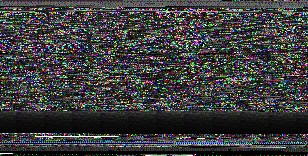 12COLETTE TVEDT	810 Third Avenue, Suite 500Seattle, WA 98104Phone: (206) 622-800015	Fax: (206) 682-2305Email: tvedt@sgb-law.com16	Attorneys for Defendant Silva17181920212223242526MOTION TO CONTINUE - 8 (Case No. CR12-047MJP)SCHROETER, GOLDMARK & BENDER500 Central Building • 810 Third Avenue • Seattle, WA 98104 (206) 622-80001	CERTIFICATE OF SERVICE2I hereby certify that on July 20, 2012, I electronically filed the foregoing with the3Clerk of the Court using the CM/ECF system, which will send notification of such filing to4Assistant United States Attorneys Matthew Pittman and Matthew Thomas, attorneys of5record for co-defendants, and all others requesting electronic notice.6 sl Andrea Crabtree	ANDREA CRABTREEParalegalSCHROETER GOLDMARK & BENDER810 Third Avenue, Suite 500Seattle, WA 98104Phone: (206) 622-800010	Fax: (206) 682-2305Email: crabtree@sgb-law.com11121314151617181920212223242526MOTION TO CONTINUE - 9(Case No. CR12-047MJP)SCHROETER, GOLDMARK & BENDER500 Central Building • 810 Third Avenue • Seattle, WA 98104 (206) 622-8000EXHIBIT APage 1 of 4Page 2 of 4Page 3 of 4Page 4 of 4EXHIBITB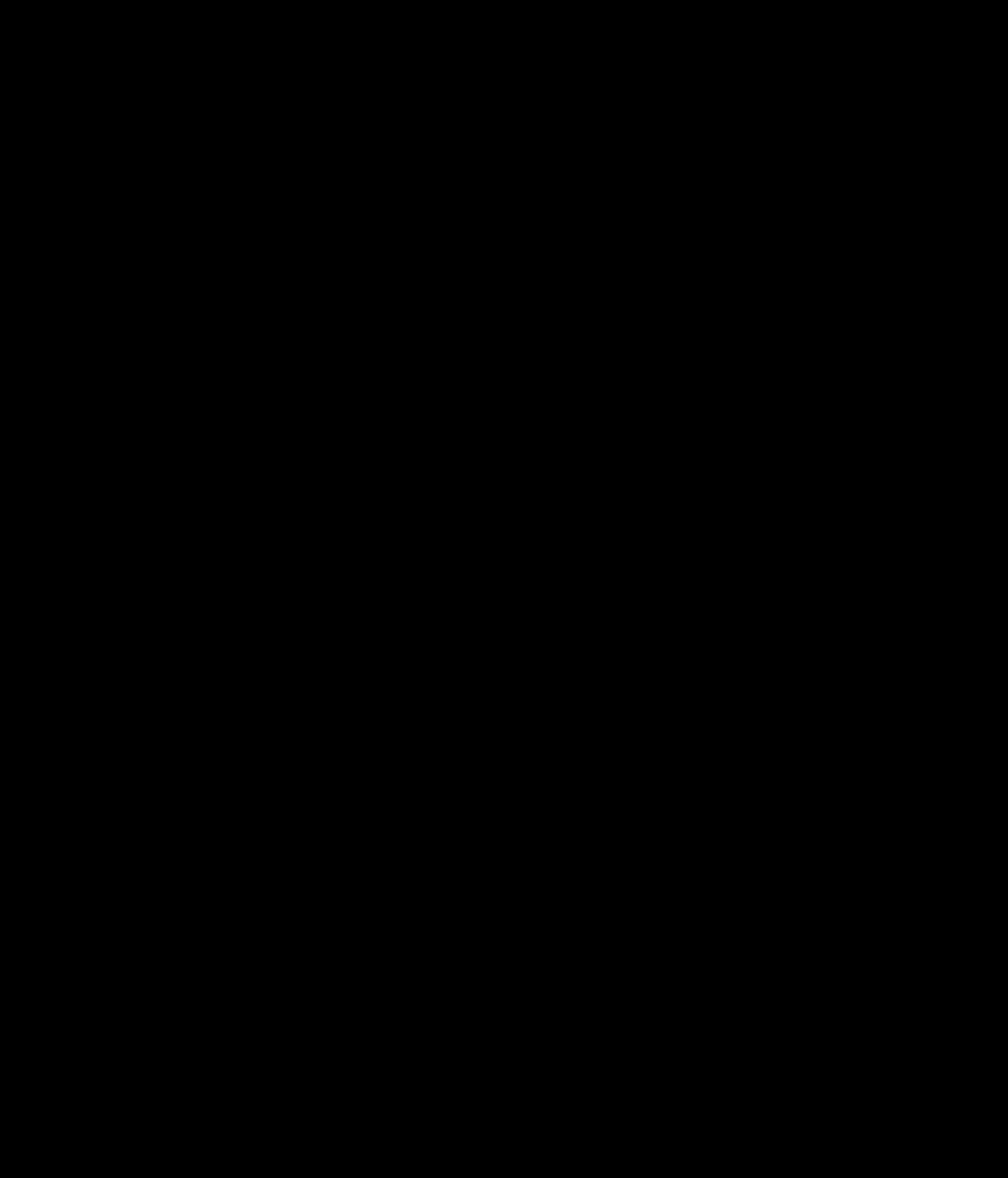 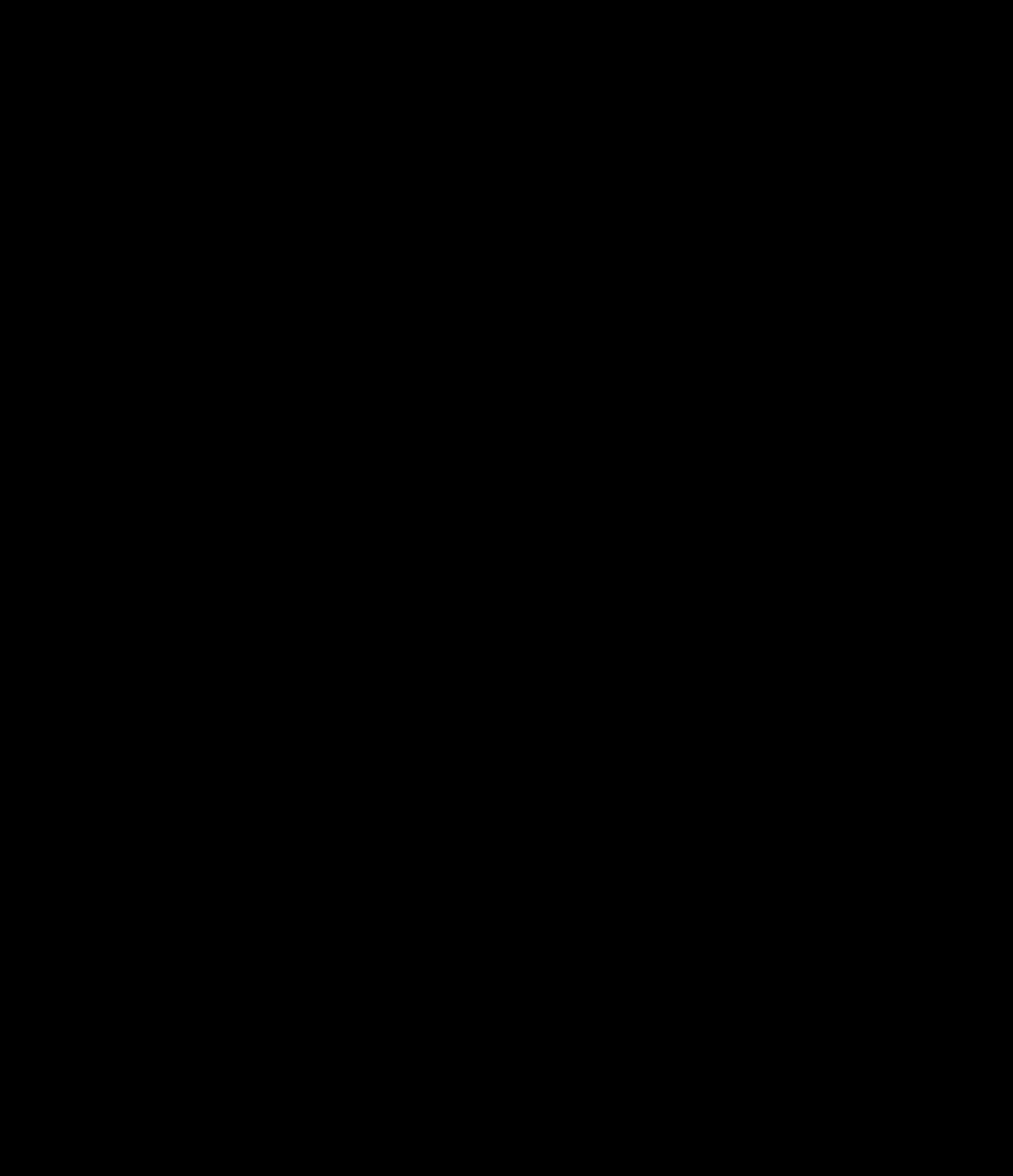 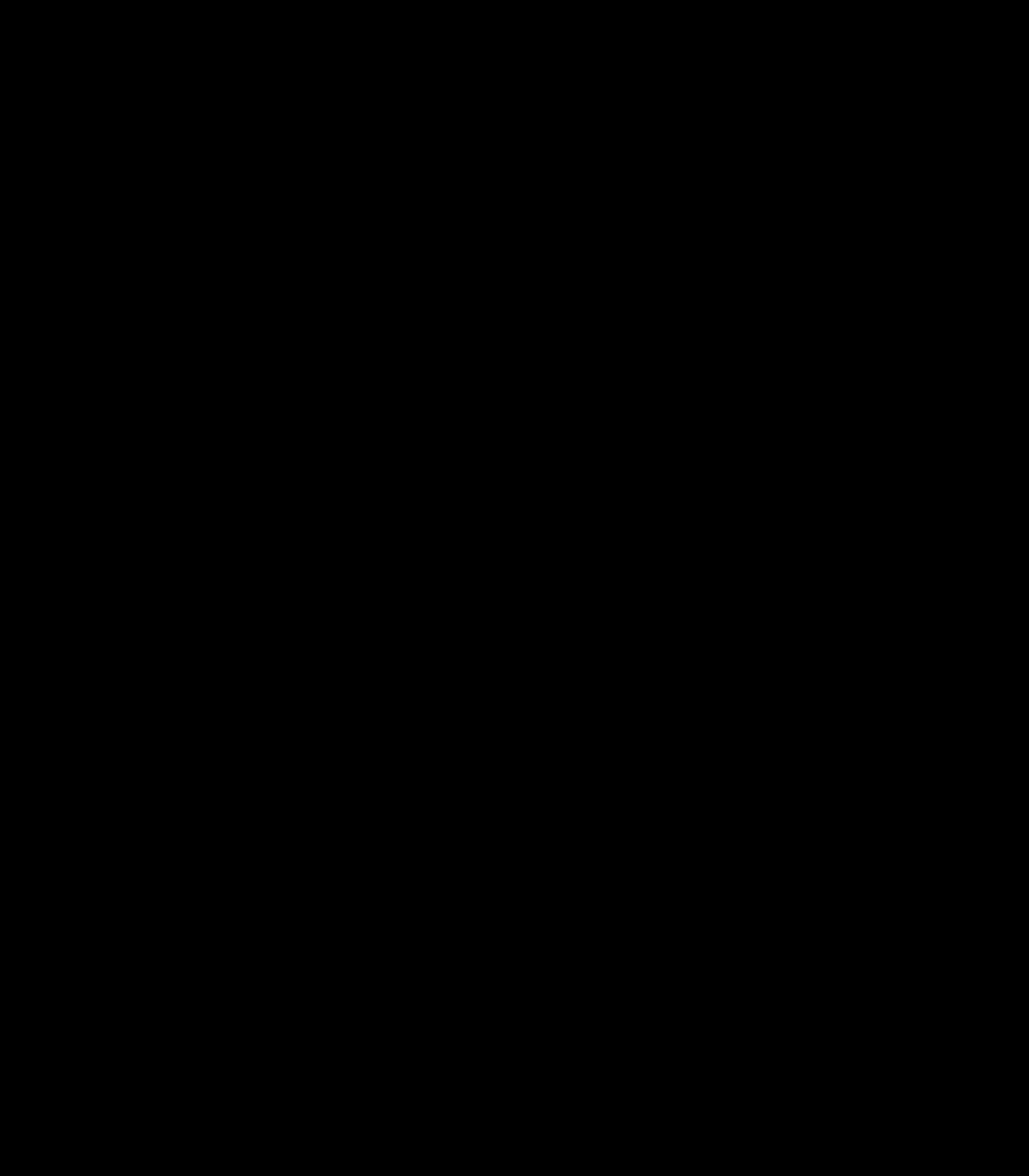 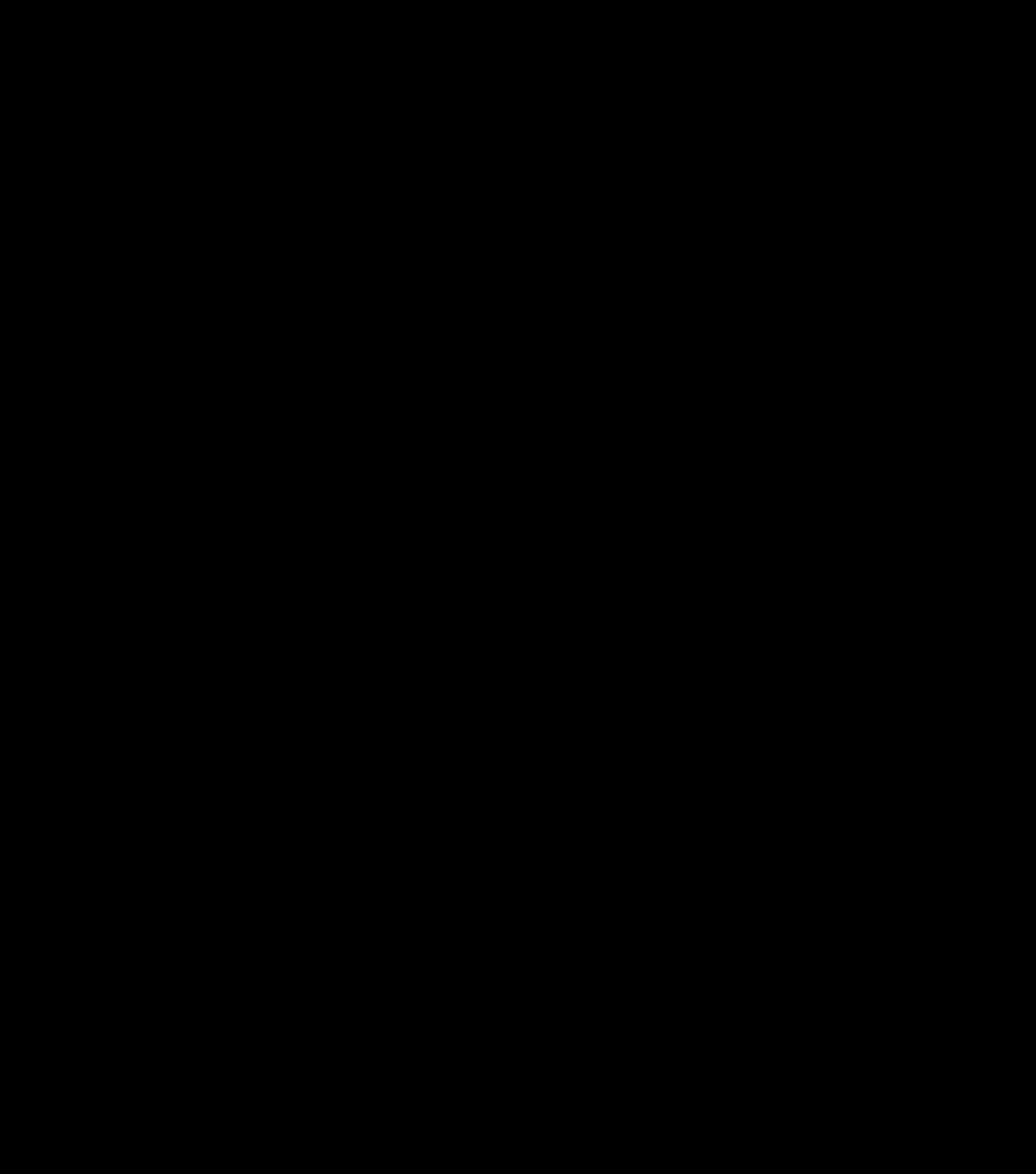 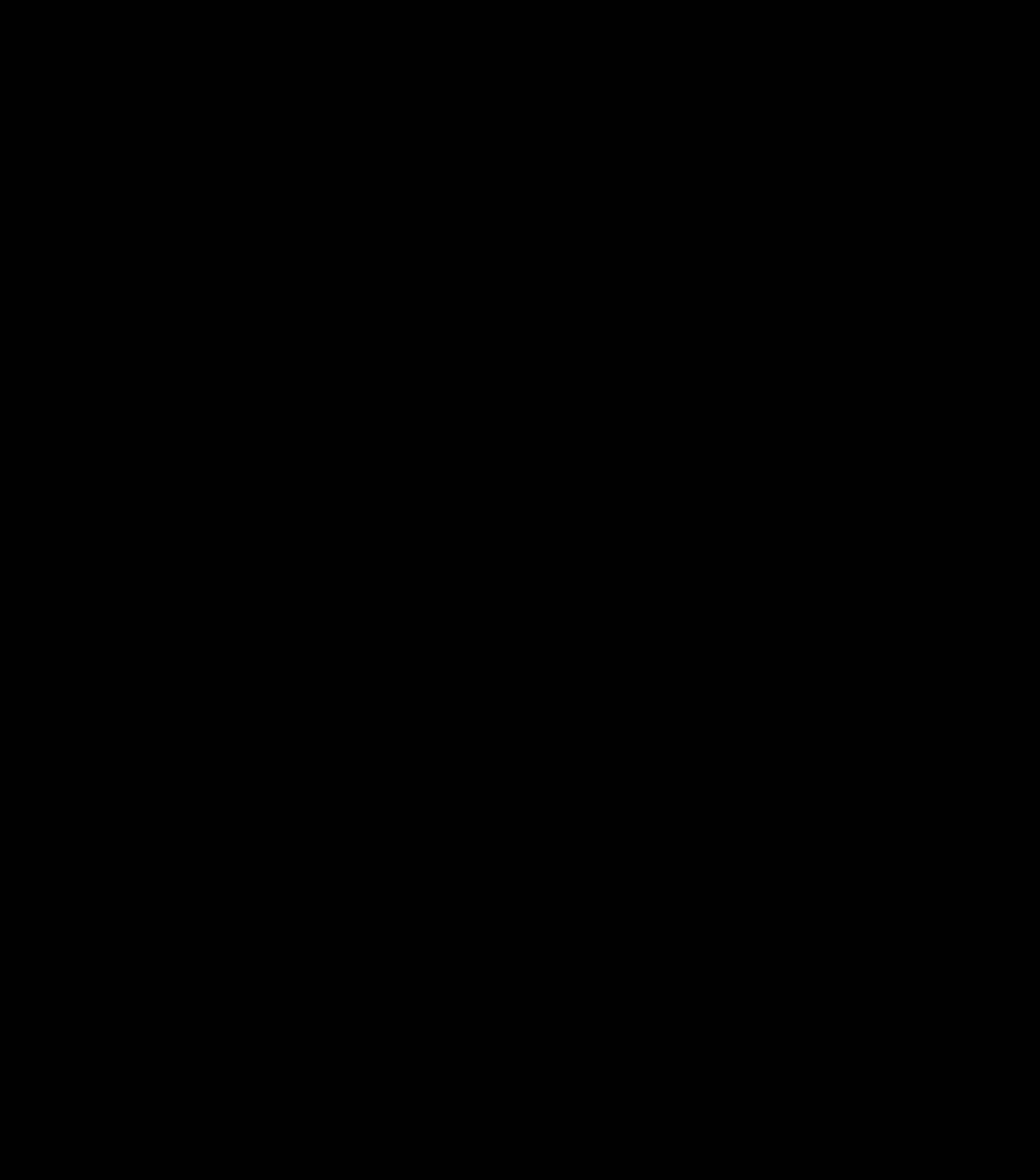 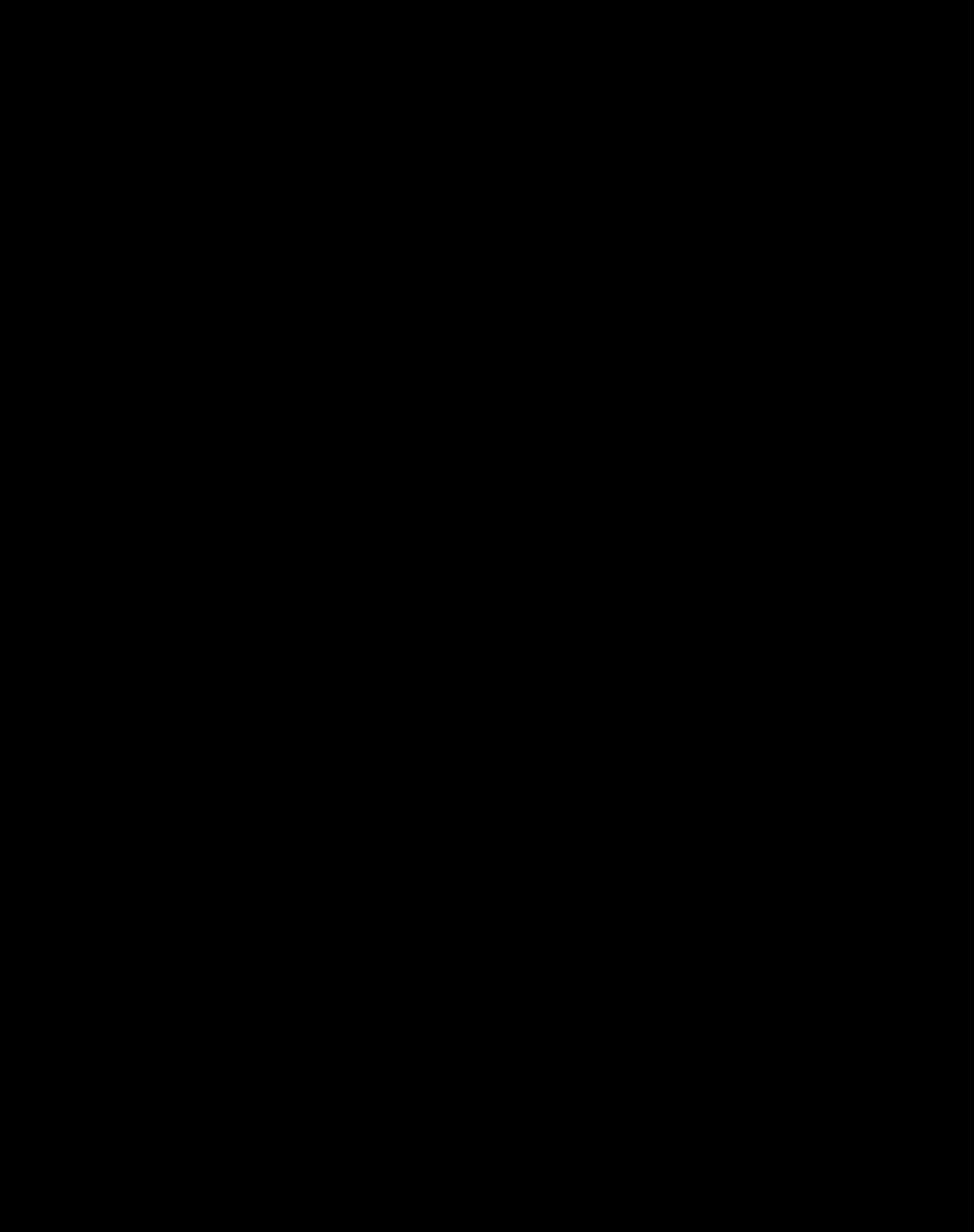 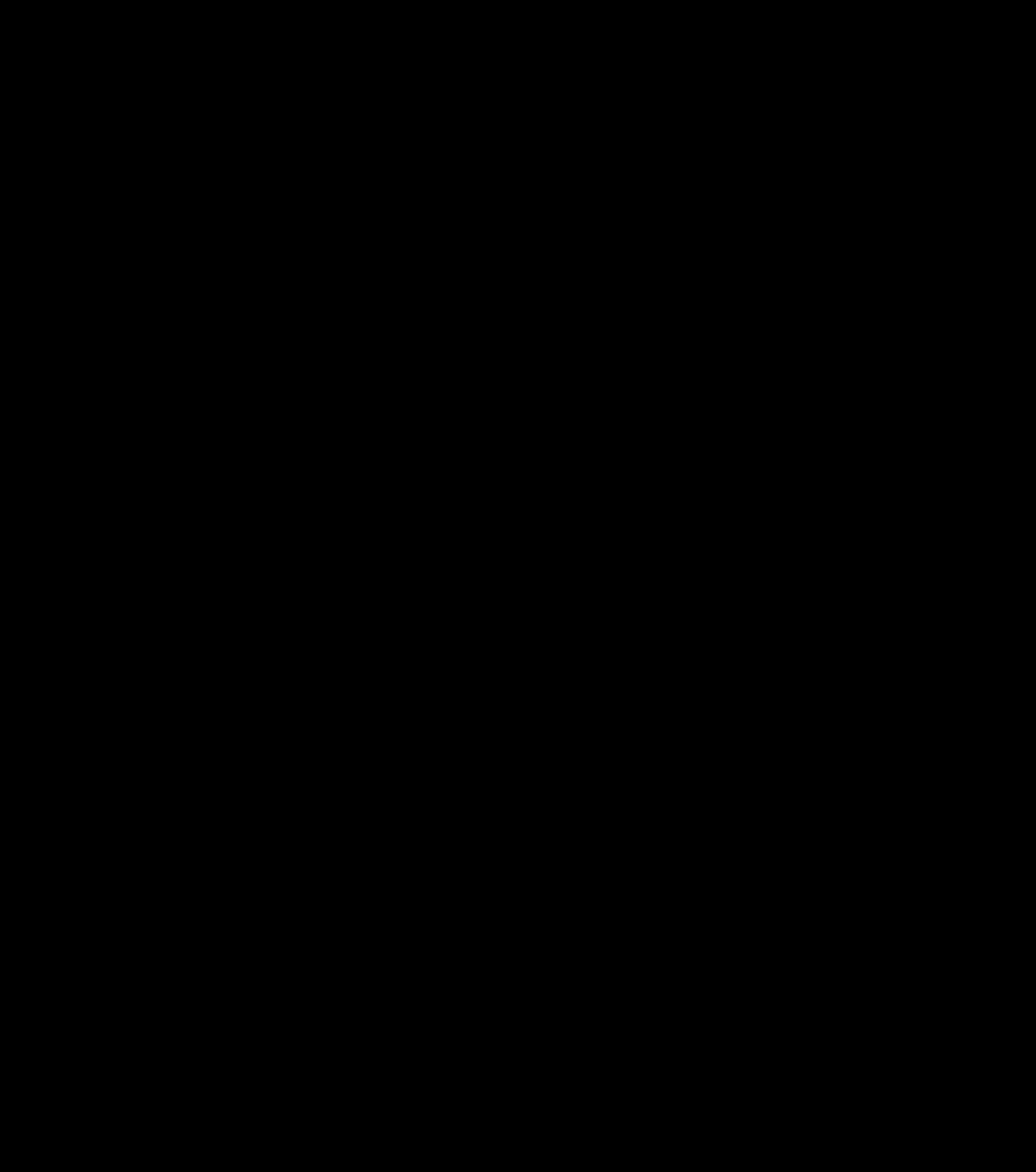 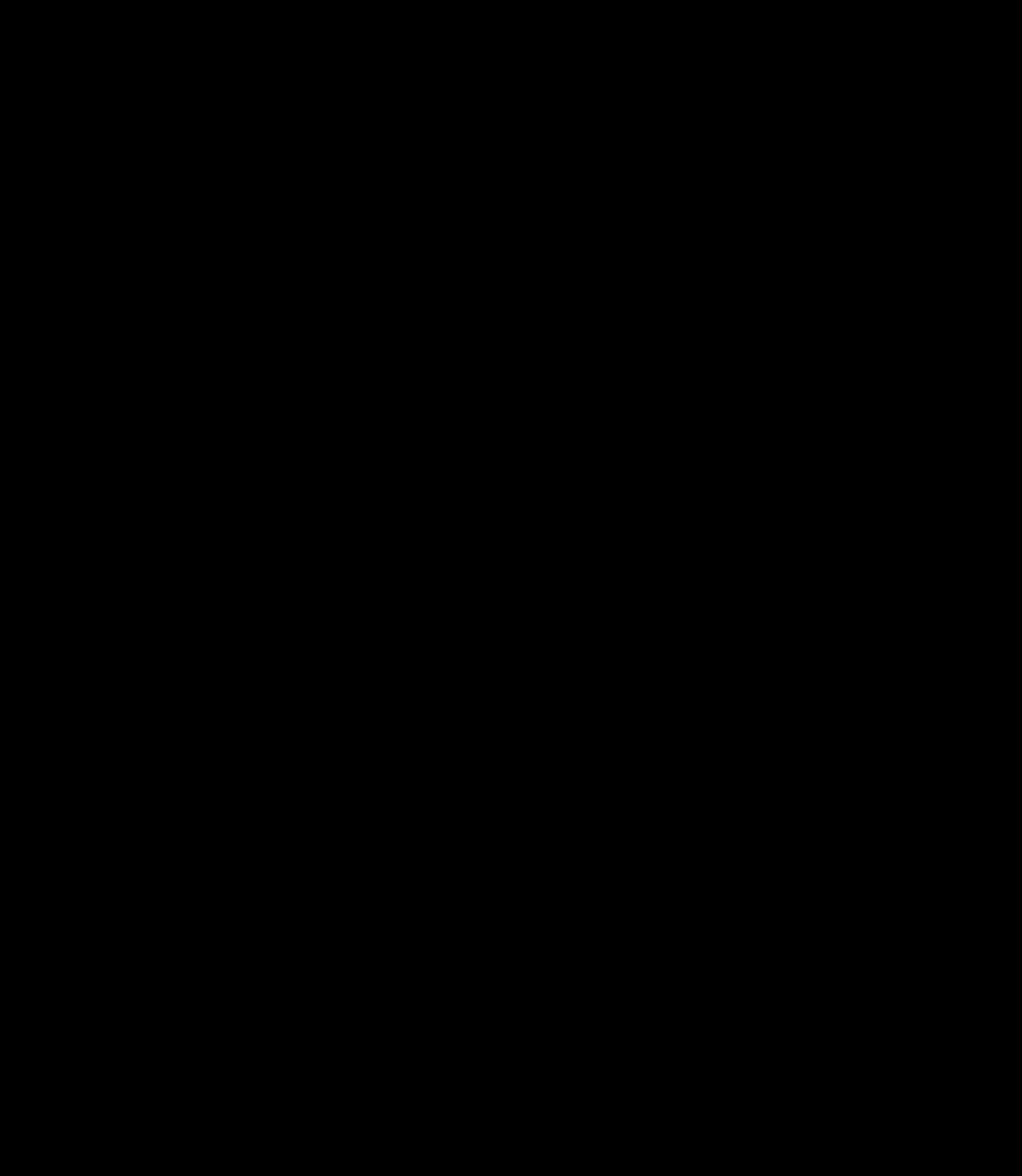 Case 2:12-cr-00047-MJP Document 382 Filed 07/20/12 Page 27 of 35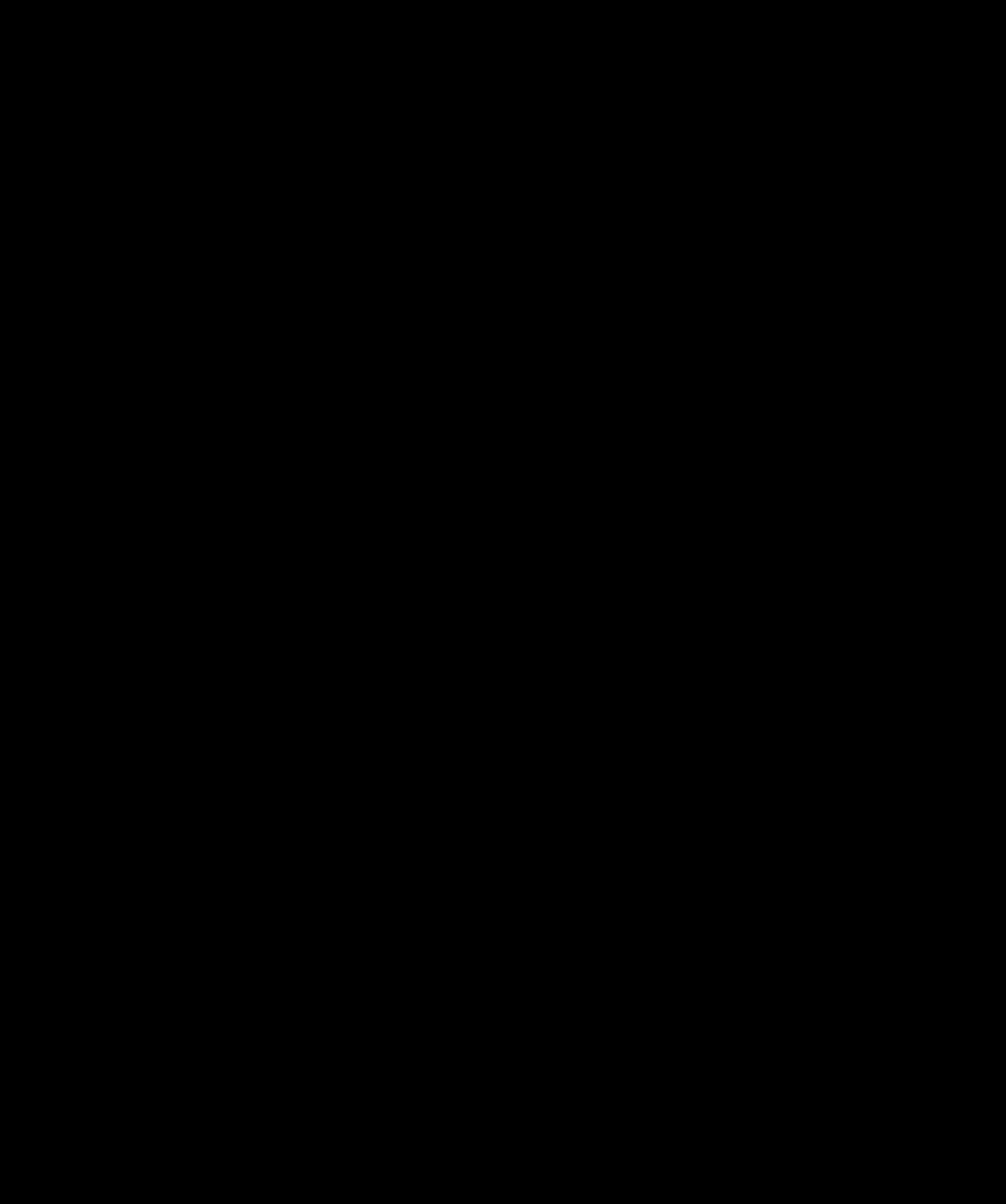 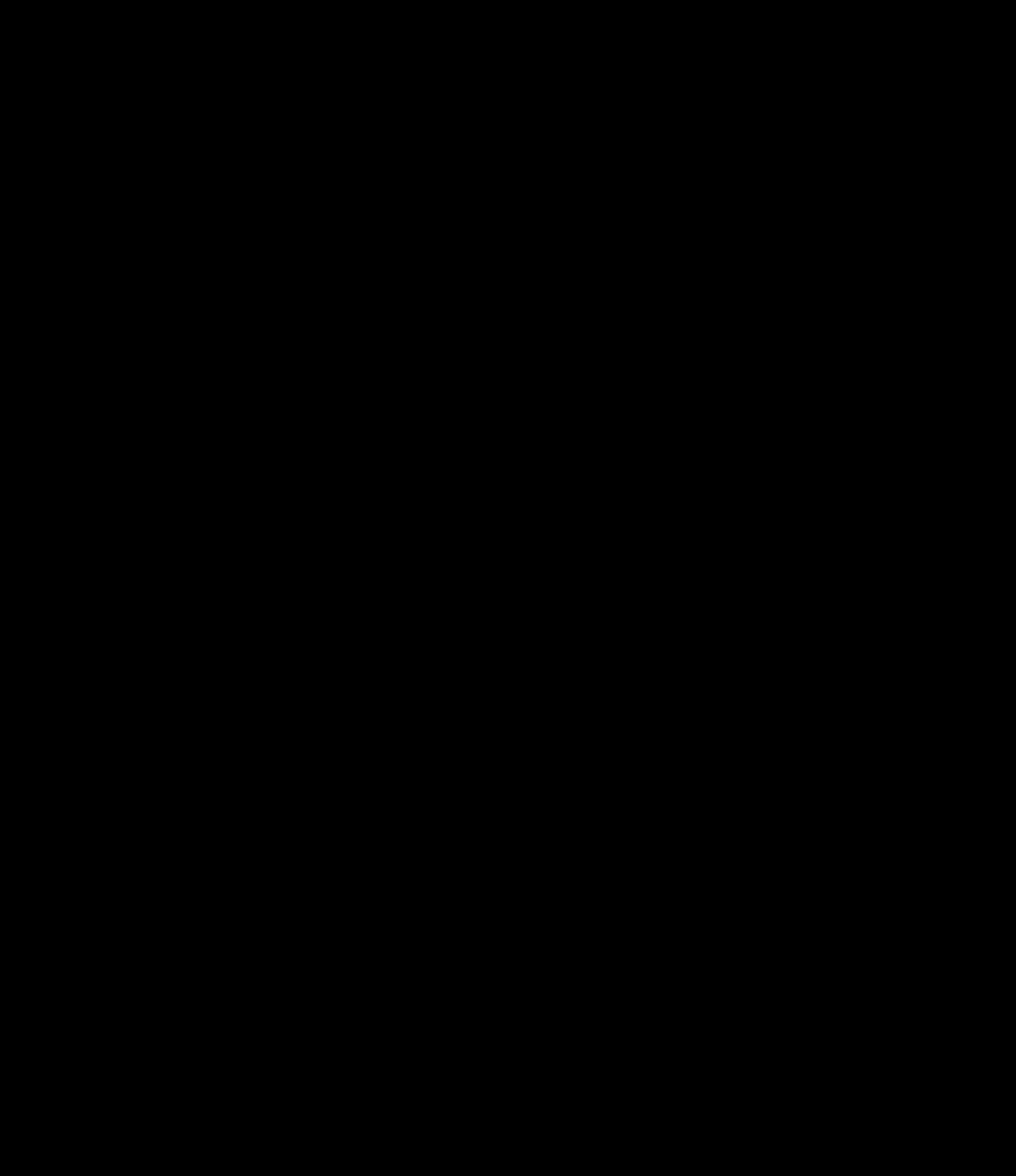 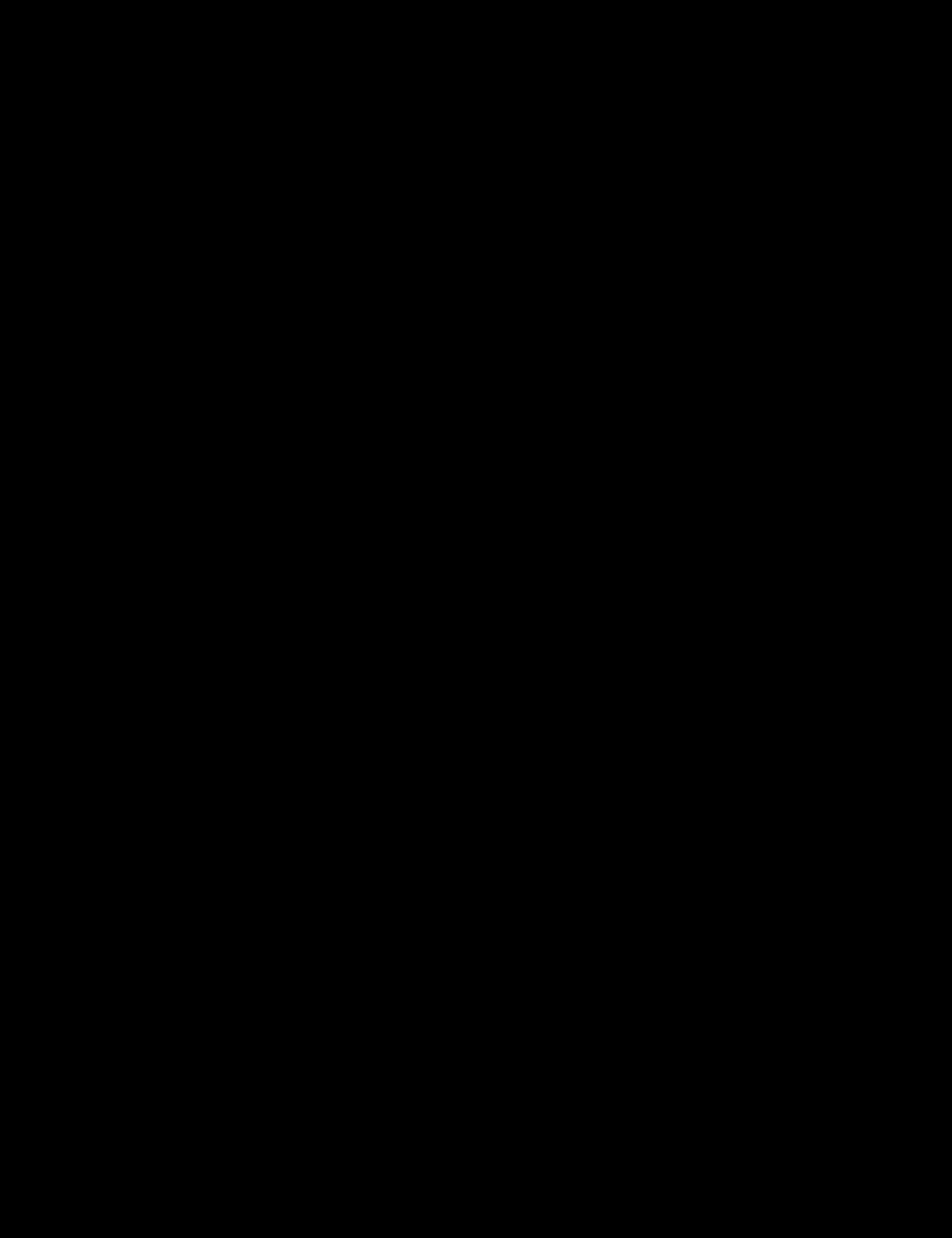 Case 2:12-cr-00047-MJP Document 382 Filed 07/20/12 Page 30 of 35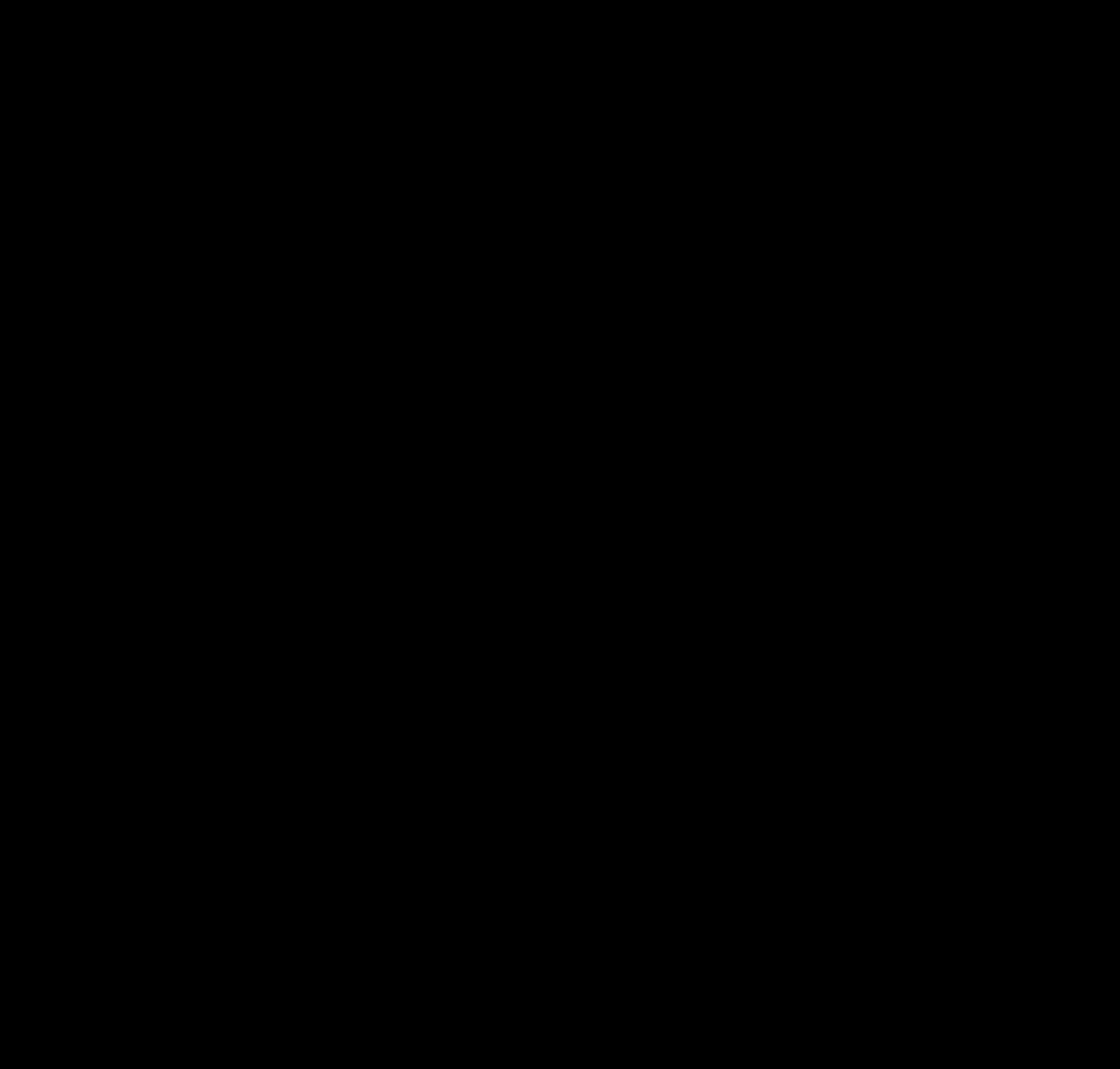 Case 2:12-cr-00047-MJP Document 382 Filed 07/20/12 Page 31 of 35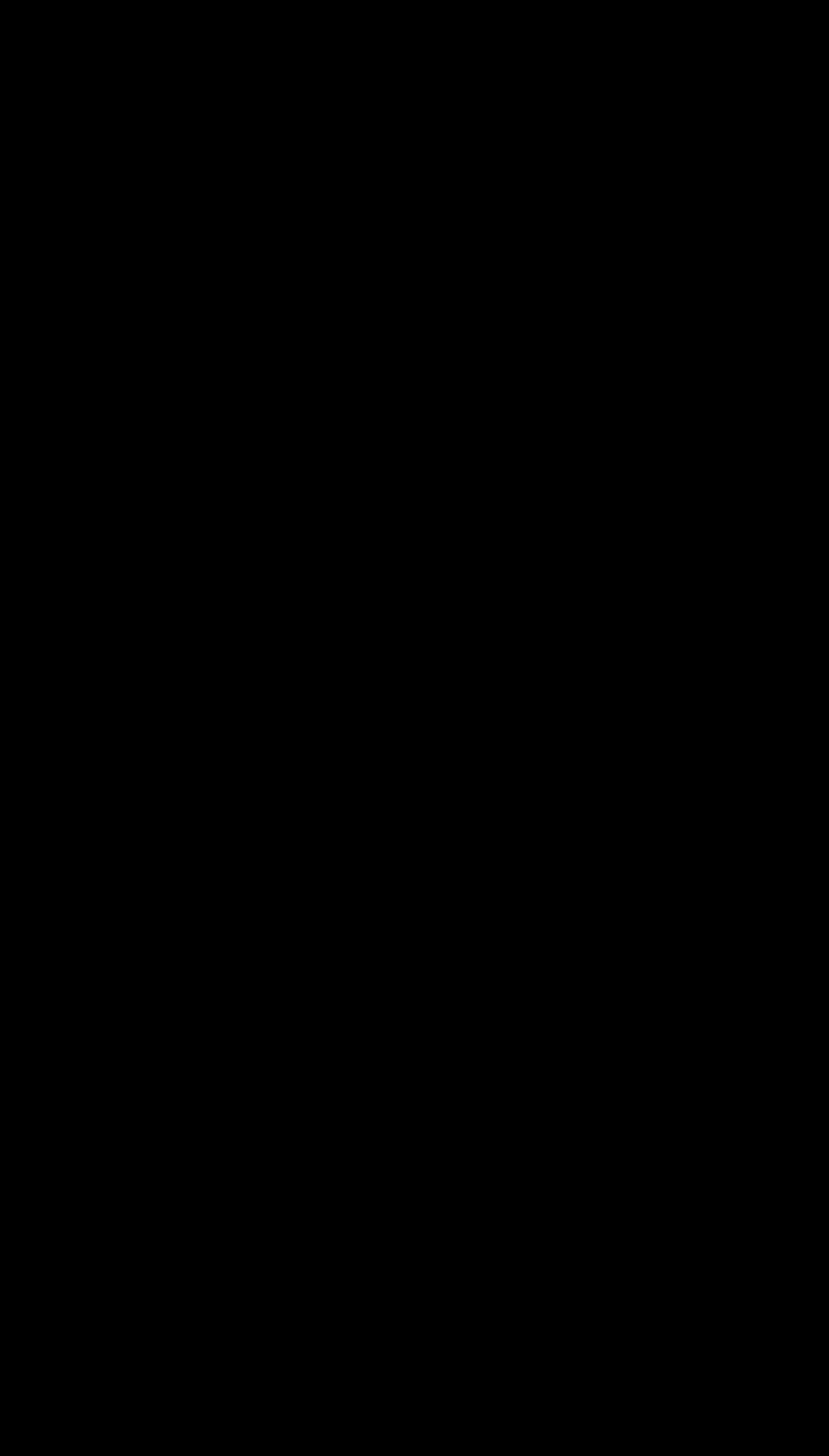 Case 2:12-cr-00047-MJP Document 382 Filed 07/20/12 Page 32 of 35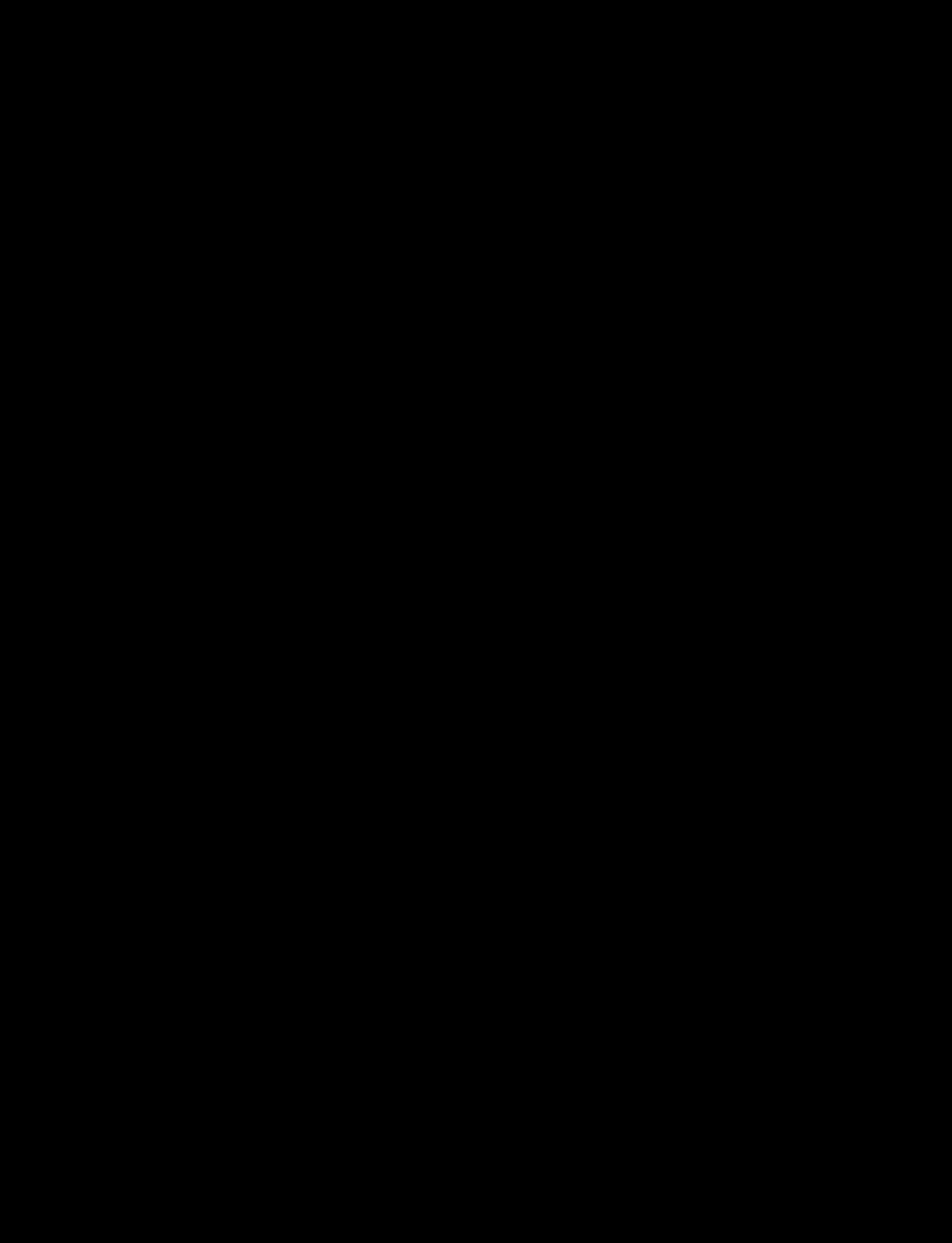 Case 2:12-cr-00047-MJP Document 382 Filed 07/20/12 Page 33 of 35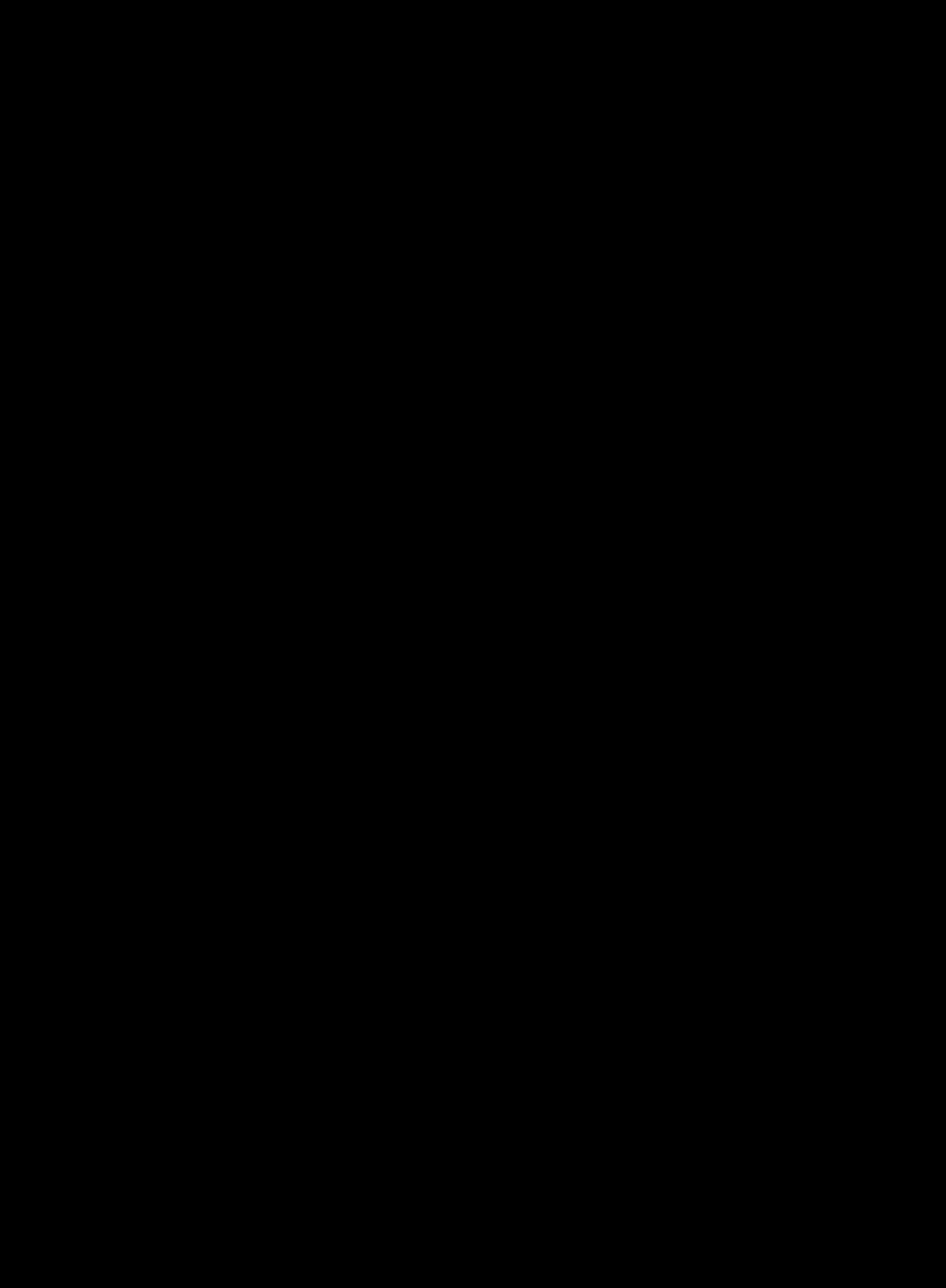 Case 2:12-cr-00047-MJP Document 382 Filed 07/20/12 Page 34 of 35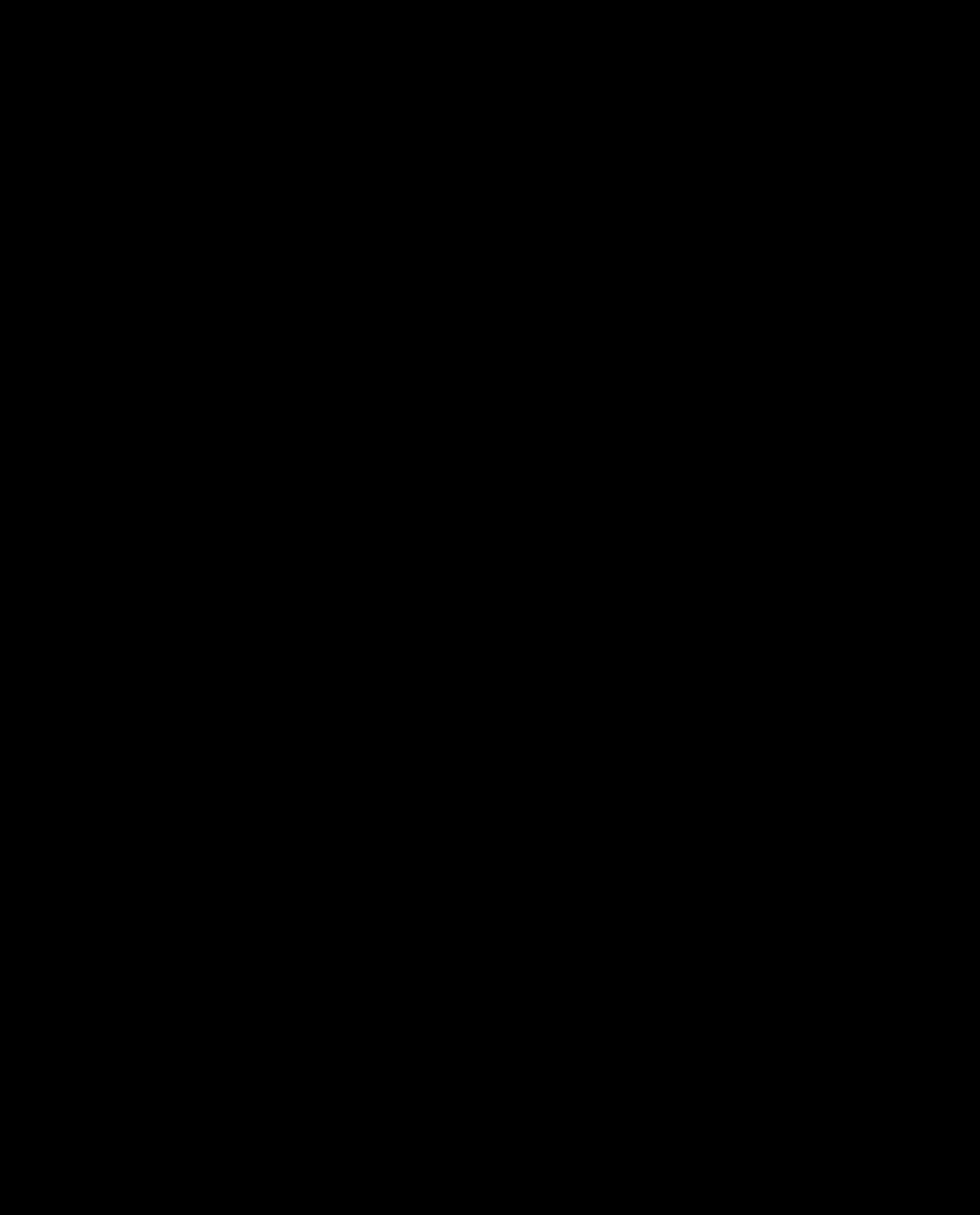 Case 2:12-cr-00047-MJP Document 382 Filed 07/20/12 Page 35 of 35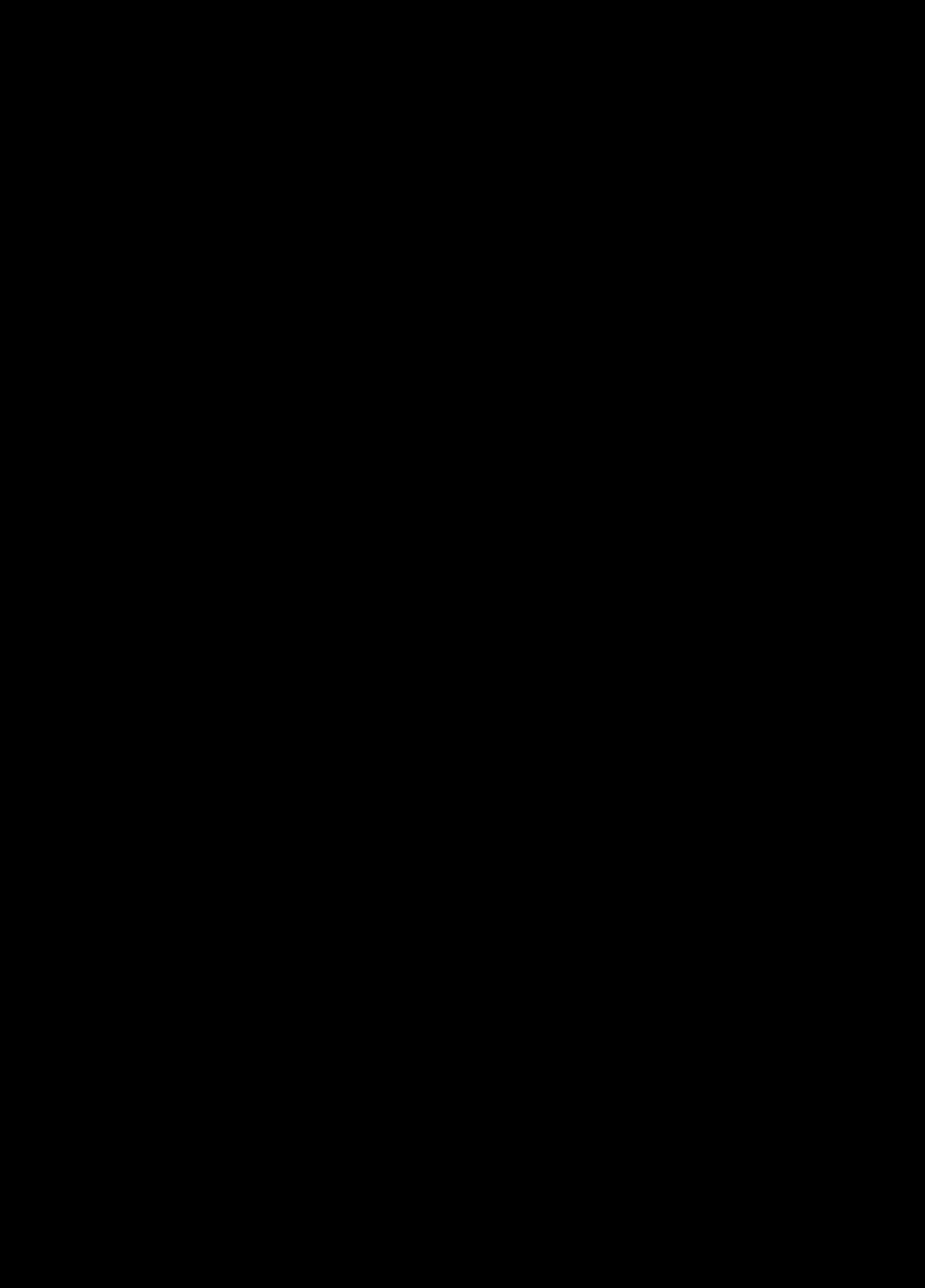 Contents of Hard DriveContents of Hard DriveContents of Hard DriveContents of Hard DriveContents of Hard DriveContents of Hard DriveContents of Hard DriveContents of Hard DriveContents of Hard DriveContents of Hard DriveMisc Photo and VideoMisc Photo and VideoPhotos of Drug Exhibits from 4425 Meridian Ave. N, #13, MarysvillePhotos of Drug Exhibits from 4425 Meridian Ave. N, #13, MarysvillePhotos of Drug Exhibits from 4425 Meridian Ave. N, #13, MarysvillePhotos of Drug Exhibits from 4425 Meridian Ave. N, #13, MarysvillePhotos of Drug Exhibits from 4425 Meridian Ave. N, #13, MarysvillePhotos of Drug Exhibits from 4425 Meridian Ave. N, #13, MarysvillePhotos of NY Surv. of Manuel Gonzalez-LaraPhotos of NY Surv. of Manuel Gonzalez-LaraPhotos of NY Surv. of Manuel Gonzalez-LaraPhotos of NY Surv. of Manuel Gonzalez-LaraPhotos of Search of 12414 Ambaum #3Photos of Search of 12414 Ambaum #3Photos of Search of 12414 Ambaum #3Photos of Search of 12414 Ambaum #3Photos of Search of 16905 32nd Ave. W LynnwoodPhotos of Search of 16905 32nd Ave. W LynnwoodPhotos of Search of 16905 32nd Ave. W LynnwoodPhotos of Search of 16905 32nd Ave. W LynnwoodPhotos of Search of 19818 50th Ave. W Lynnwood L-10Photos of Search of 19818 50th Ave. W Lynnwood L-10Photos of Search of 19818 50th Ave. W Lynnwood L-10Photos of Search of 19818 50th Ave. W Lynnwood L-10Photos of Search of 19818 50th Ave. W Lynnwood L-10Video of Search of 19818 50th Ave. W #913 LynnwoodVideo of Search of 19818 50th Ave. W #913 LynnwoodVideo of Search of 19818 50th Ave. W #913 LynnwoodVideo of Search of 19818 50th Ave. W #913 LynnwoodVideo of Search of 19818 50th Ave. W #913 LynnwoodCanul-Solis, Consent to Search Form.pdfCanul-Solis, Consent to Search Form.pdfCanul-Solis, Consent to Search Form.pdfCanul-Solis, Consent to Search Form.pdfItems obtained from Silva's Wallet.pdfItems obtained from Silva's Wallet.pdfItems obtained from Silva's Wallet.pdfItems obtained from Silva's Wallet.pdfSketch.16905 52nd Ave. W, Lynnwood.pdfSketch.16905 52nd Ave. W, Lynnwood.pdfSketch.16905 52nd Ave. W, Lynnwood.pdfSketch.16905 52nd Ave. W, Lynnwood.pdfSketch.19818 50th Ave. W, Lynnwood.pdfSketch.19818 50th Ave. W, Lynnwood.pdfSketch.19818 50th Ave. W, Lynnwood.pdfSketch.19818 50th Ave. W, Lynnwood.pdfNon-Drug DEA Exhibits (Audio, Video, Misc)Non-Drug DEA Exhibits (Audio, Video, Misc)Non-Drug DEA Exhibits (Audio, Video, Misc)Non-Drug DEA Exhibits (Audio, Video, Misc)Non-Drug DEA Exhibits (Audio, Video, Misc)Non-Drug DEA Exhibits (Audio, Video, Misc)Non-Drug DEA Exhibits (Audio, Video, Misc)Non-Drug DEA Exhibits (Audio, Video, Misc)Non-Drug DEA Exhibits (Audio, Video, Misc)Non-Drug DEA Exhibits (Audio, Video, Misc)N-0001N-0031N-0062N-0062N-0093N-0124N-0002N-0032N-0063N-0063N-0094N-0125N-0003N-0033N-0064N-0064N-0095N-0126N-0004N-0034N-0065N-0065N-0096N-0127N-0005N-0035N-0066N-0066N-0097N-0128N-0006N-0036N-0067N-0067N-0098N-0129N-0007N-0037N-0068,_N-0099N-0130----·-··N-0008N-0038N-0069-N-0100N-0131N-0009N-0039N-0070N-0070N-0101N-0132N-0009aN-0040N-0071N-0071N-0102N-0133N-0010N-0041N-0072N-0072N-0103N-0134N-0011N-0042N-0073N-0073N-0104N-0135N-0012N-0043N-0074N-0074N-0105 BULKN-0105 BULKN-0136N-0013N-0044N-0075N-0075N-0106N-0137N-0014N-0045N-0076 BULKN-0076 BULKN-0107N-0138N-0015N-0046N-0077N-0077N-0108N-0139N-0016N-0047N-0078N-0078N-0109 BULKN-0109 BULKN-0140N-0017N-0048N-0079N-0079N-0110N-0141N-0018N-0049N-0080N-0080N-0111N-0142N-0019N-0050N-0081N-0081N-0112N-0143N-0020N-0051N-0082N-0082N-0113N-0144N-0021N-0052N-0083 BULKN-0083 BULKN-0114N-0145N-0022N-0053N-0084N-0084N-0115N-0146N-0023N-0054N-0085N-0085N-0116 BULKN-0116 BULKN-0147 PHONEN-0147 PHONE--	··N-0024·-t------N-0055N-0086N-0086--- -N-0117 BULK--- -N-0117 BULKN-0148---- ---------------- ------------N-0025N-0056N-0087N-0087N-0118N-0149N-0026N-0057N-0088N-0088N-0119N-0150 PHONEN-0150 PHONEN-0150 PHONEN-0027N-0058N-0089N-0089N-0120N-0151 PHONEN-0151 PHONEN-0151 PHONEN-0028N-0059N-0090N-0090N-0121N-0152N-0029N-0060N-0091N-0091N-0122N-0153N-0030N-0061N-0061N-0092N-0123 BULKN-0123 BULKN-0154N-0155 PHONEN-0155 PHONEN-0155 PHONEN-0305N-0703 CURRENCYN-0703 CURRENCYN-0156N-0306N-0704 BULKN-0704 BULKN-0157-   ----·---··-·	- ·-- ---N-0158-----··------ - -----·-----------··-----·-------·-------··------ - -----·-----------··-----·-------·--N-0307N-0705 PHONEN-0705 PHONEN-0157-   ----·---··-·	- ·-- ---N-0158-----··------ - -----·-----------··-----·-------·-------··------ - -----·-----------··-----·-------·--N-0308N-0706 PHONEN-0706 PHONEN-0159N-0309N-0707 PHONEN-0707 PHONEN-0160N-0310N-0708 BULKN-0708 BULKN-0161N-0311a CURRENCYN-0311a CURRENCYN-0709 PHONEN-0709 PHONEN-0162N-0311b CURRENCYN-0311b CURRENCYN-0710N-0163N-0311c CURRENCYN-0311c CURRENCYN-0711 PHONEN-0711 PHONEN-0164N-0311d CURRENCYN-0311d CURRENCYN-0712 PHONEN-0712 PHONEN-0165N-0312N-0713 PHONEN-0713 PHONEN-0166N-0313N-0714 PHONEN-0714 PHONEN-0167 BULKN-0400N-0715 PHONEN-0715 PHONEN-0168 CURRENCYN-0168 CURRENCYN-0168 CURRENCYN-0401N-0716N-0169N-0402 BULKN-0717N-0170N-0403N-0718N-0171 BULKN-0404 CURRENCYN-0404 CURRENCYN-0719N-0172N-0405 CURRENCYN-0405 CURRENCYN-0720N-0173N-0406N-0721N-0174N-0407 BULKN-0722N-0175 PRODUCED PREVIOUSLYN-0175 PRODUCED PREVIOUSLYN-0175 PRODUCED PREVIOUSLYN-0408N-0723N-0200 CURRENCYN-0200 CURRENCYN-0200 CURRENCYN-0409N-0724N-0200a BULKN-0410N-0800a CURRENCYN-0800a CURRENCYN-0201N-0411N-0800b CURRENCYN-0800b CURRENCYN-0202 BULKN-0412 BULKN-0800c CURRENCYN-0800c CURRENCYN-0203N-0413 BULKN-0801N-0204 CURRENCYN-0204 CURRENCYN-0204 CURRENCYN-0414N-0802N-0204a BULKN-0500 CURRENCYN-0500 CURRENCYN-0803N-0205 CURRENCYN-0205 CURRENCYN-0205 CURRENCYN-0501N-0804N-0205a BULKN-0502 PHONEN-0502 PHONEN-0805N-0206N-0503 PHONEN-0503 PHONEN-0806N-0207N-0504N-0807N-0208 BULKN-0600 PHONEN-0600 PHONEN-0808N-0209N-0601 PHONEN-0601 PHONEN-0809N-0210N-0602N-0810N-0211 BULKN-0603N-0811N-0212_,,,.._N-0604 PHONEN-0604 PHONEN-0812., , ----···---- -- --··---···-- 	.,    	N-0213_,,,.._N-0605N-0812., , ----···---- -- --··---···-- 	.,    	N-0213_,,,.._N-0605N-0813 BULKN-0813 BULK 	.,    	N-0214N-0606 BULKN-0814N-0215 BULKN-0607N-0815N-0216 BULKN-0608N-0816N-0217N-0609N-0817-N-0300N-0610N-0818N-0301N-0611N-0819N-0302N-0302N-0700 CURRENCYN-0700 CURRENCYN-0820N-0303N-0303N-0701 CURRENCYN-0701 CURRENCYN-0821N-0304N-0304N-0702 CURRENCYN-0702 CURRENCYN-0900 CURRENCYN-0900 CURRENCYN-0901 CURRENCYN-0901 CURRENCYN-0901 CURRENCYN-1401 BULKN-1719N-0902N-0902N-1402N-1720 BULKN-1720 BULKN-0903N-0903N-1403 PHONESN-1403 PHONESN-1721N-0904N-0904N-1404 PHONESN-1404 PHONESN-1722N-0906N-0906N-1405N-1723N-0907 CURRENCYN-0907 CURRENCYN-0907 CURRENCYN-1406N-1800 CURRENCYN-1800 CURRENCYN-1000N-1000N-1407N-1801N-1001N-1001N-1500N-1802 PHONEN-1802 PHONEN-1002N-1002N-1501N-1803 PHONEN-1803 PHONEN-1003N-1003N-1502 BULKN-1804N-1004N-1004N-1503 PHONEN-1503 PHONEN-1805 PHONESN-1805 PHONESN-1005 BULKN-1005 BULKN-1504N-1806N-1006N-1006N-1505 CURRENCYN-1505 CURRENCYN-1807N-1007 CURRENCYN-1007 CURRENCYN-1007 CURRENCYN-1506N-1808 BULKN-1808 BULKN-1100N-1100N-1507 BULKN-1900N-1101 BULKN-1101 BULKN-1600 CURRENCYN-1600 CURRENCYN-1901N-1102 BULKN-1102 BULKN-1601 CURRENCYN-1601 CURRENCYN-1902 BULKN-1902 BULKN-1103PHONEPHONEPHONEPHONEN-1602 PHONEN-1602 PHONEN-1903N-1104PHONEPHONEPHONEPHONEN-1603N-1904N-1105 PHONEN-1105 PHONEN-1105 PHONEN-1604N-2000 CURRENCYN-2000 CURRENCYN-1106N-1106N-1605N-2001 BULKN-2001 BULKN-1107N-1107N-1606 BULKN-2002N-1108N-1108N-1607N-2003 PHONESN-2003 PHONESN-1109 PHONEN-1109 PHONEN-1109 PHONEN-1608N-2004N-1110N-1110N-1609N-2005N-1111N-1111N-1700 CURRENCYN-1700 CURRENCYN-2100 BULKN-2100 BULKN-1112N-1112N-1701 CURRENCYN-1701 CURRENCYN-2200 (Nothing seized)N-2200 (Nothing seized)N-2200 (Nothing seized)N-1113 PHONEN-1113 PHONEN-1113 PHONEN-1702N-2201N-1114 CURRENCYN-1114 CURRENCYN-1114 CURRENCYN-1703N-2202N-1114a BULKN-1114a BULKN-1114a BULKN-1704 BULKN-2203N-1200N-1200N-1705N-2204 PHONEN-2204 PHONEN-1201N-1201N-1706N-2205 BULKN-2205 BULKN-1202N-1202N-1707N-2300N-1203N-1203N-1708 BULKN-2301N-1300 BULKN-1300 BULKN-1709 BULKN-2302 CURRENCYN-2302 CURRENCY--·-N-1301 BULK--·-N-1301 BULKN-1710N-2303N-1302 BULKN-1302 BULKN-1711N-2304 CURRENCYN-2304 CURRENCYN-1303N-1303N-1712N-2305N-1304N-1304N-1713N-2306N-1305N-1305N-1714 BULKN-2307 CURRENCYN-2307 CURRENCYN-1306N-1306N-1714a BULKN-2308 PHONESN-2308 PHONESN-1307 PHONESN-1307 PHONESN-1307 PHONESN-1715 BULKN-2309N-1308N-1715aN-2310N-1309N-1716N-2311N-1310 CURRENCYN-1310 CURRENCYN-1717 BULKN-2312N-1311 CURRENCYN-1311 CURRENCYN-1717a BULKN-2500 BULKN-2500 BULKN-1400"--N-1718N-2501 BULKN-2501 BULKN-2502 BULKN-2503N-2504 BULKN-2505N-2506N-2507 BULKOther Agency Photo and VideoOther Agency Photo and Video2010.12.23 SSCNTF 10-201612010.12.23 SSCNTF 10-201612010.12.28 SSCNTF 10-201632010.12.28 SSCNTF 10-201632011.07.26 KCSO 11-164172 (BERMEO-Escandon.Junior)2011.07.26 KCSO 11-164172 (BERMEO-Escandon.Junior)2011.07.26 KCSO 11-164172 (BERMEO-Escandon.Junior)2011.07.26 KCSO 11-164172 (BERMEO-Escandon.Junior)OPNET 2011-12251OPNET 2011-12251OPNET 2011-14814OPNET 2011-14814OPNET 2011-15050OPNET 2011-15050OPNET 2011-17069OPNET 2011-17069WSP 11-012239WSP 11-012239Disk#D scription	...·.·...ii>...·.·.Bates Range1INVESTIGATION PLEADINGSINVESTIGATION PLEADINGSINVESTIGATION PLEADINGS1Wire InterceptionsWire InterceptionsWire Interceptions(WT  )(WT  )(WT  )108-16-2011 TT808-16-2011 TT808-16-2011 TT8WT 000001 - WT 000114WT 000001 - WT 000114WT 000001 - WT 000114108-29-2011 Progress Report08-29-2011 Progress Report08-29-2011 Progress ReportWT 000115 - WT 000159WT 000115 - WT 000159WT 000115 - WT 000159109-07-2011 Progress Report09-07-2011 Progress Report09-07-2011 Progress ReportWT 000160 - WT 000203WT 000160 - WT 000203WT 000160 - WT 000203109-19-2011 TT8 and TT1209-19-2011 TT8 and TT1209-19-2011 TT8 and TT12WT_000204 - WT_000284WT_000204 - WT_000284WT_000204 - WT_000284109-27-2011 Progress Report09-27-2011 Progress Report09-27-2011 Progress ReportWT 000285 - WT 000359WT 000285 - WT 000359WT 000285 - WT 000359110-07-2011 MtO SealWire10-07-2011 MtO SealWire10-07-2011 MtO SealWireWT 000360 - WT 000368WT 000360 - WT 000368WT 000360 - WT 000368110-07-2011 Progress Report10-07-2011 Progress Report10-07-2011 Progress ReportWT_000369 - WT_000424WT_000369 - WT_000424WT_000369 - WT_000424110-18-2011 MtO SealWire10-18-2011 MtO SealWire10-18-2011 MtO SealWireWT_000425-WT 000433WT_000425-WT 000433WT_000425-WT 000433110-21-2011 TT14 and TT2310-21-2011 TT14 and TT2310-21-2011 TT14 and TT23WT 000434 - WT 000540WT 000434 - WT 000540WT 000434 - WT 000540110-31-2011 Progress Report---WT_000541- WT 000581WT_000541- WT 000581111-14-2011 Progress Report11-14-2011 Progress Report11-14-2011 Progress ReportWT 000582 - WT 000609WT 000582 - WT 000609WT 000582 - WT 000609111-23-2011 TT23, TT25, and TT3511-23-2011 TT23, TT25, and TT3511-23-2011 TT23, TT25, and TT35WT_000610 - WT_000717WT_000610 - WT_000717WT_000610 - WT_000717111-29-2011 MtO SealWire11-29-2011 MtO SealWire11-29-2011 MtO SealWireWT 000718 - WT 000727WT 000718 - WT 000727WT 000718 - WT 000727112-05-2011 Progress Report12-05-2011 Progress Report12-05-2011 Progress ReportWT_000728 - WT_000769WT_000728 - WT_000769WT_000728 - WT_000769112-12-2011 MtO SealWire12-12-2011 MtO SealWire12-12-2011 MtO SealWireWT 000770 - WT 000778WT 000770 - WT 000778WT 000770 - WT 000778112-13-2011 TT3612-13-2011 TT3612-13-2011 TT36WT_000779 -WT 000859WT_000779 -WT 000859WT_000779 -WT 000859112-14-2011 Progress Report12-14-2011 Progress Report12-14-2011 Progress ReportWT 000860 - WT 000890WT 000860 - WT 000890WT 000860 - WT 000890112-19-2011 MtO SealWire12-19-2011 MtO SealWire12-19-2011 MtO SealWireWT_000891 - WT_000899WT_000891 - WT_000899WT_000891 - WT_000899112-27-2011 MtO SealWire12-27-2011 MtO SealWire12-27-2011 MtO SealWireWT 000900 - WT 000907WT 000900 - WT 000907WT 000900 - WT 000907112-27-2011 Progress Report12-27-2011 Progress Report12-27-2011 Progress ReportWT_000908 - WT_000933WT_000908 - WT_000933WT_000908 - WT_000933112-30-20 11 MtODelaylnv12-30-20 11 MtODelaylnv12-30-20 11 MtODelaylnvWT_000934 - WT 000938WT_000934 - WT 000938WT_000934 - WT 000938101-03-2012 Progress Report01-03-2012 Progress Report01-03-2012 Progress ReportWT 000939 - WT 000965WT 000939 - WT 000965WT 000939 - WT 000965101-10-2012 MtO SealWire01-10-2012 MtO SealWire01-10-2012 MtO SealWireWT_000966 - WT 000974WT_000966 - WT 000974WT_000966 - WT 000974101-23-2012 MtODelaylnv01-23-2012 MtODelaylnv01-23-2012 MtODelaylnvWT 000975 - WT 000979WT 000975 - WT 000979WT 000975 - WT 000979102-17-2012 MtODelaylnv02-17-2012 MtODelaylnv02-17-2012 MtODelaylnvWT_000980 -WT_000984WT_000980 -WT_000984WT_000980 -WT_000984103-09-2012 MtODelaylnv03-09-2012 MtODelaylnv03-09-2012 MtODelaylnvWT 000985 - WT 000989WT 000985 - WT 000989WT 000985 - WT 00098911Pen Register/Trap and TracePen Register/Trap and TracePen Register/Trap and Trace(PEN_)(PEN_)(PEN_)103-21-2011 425-931-961603-21-2011 425-931-961603-21-2011 425-931-9616PEN 000001 - PEN 000027PEN 000001 - PEN 000027PEN 000001 - PEN 000027105-04-2011 TT505-04-2011 TT505-04-2011 TT5PEN 000028-PEN 000065PEN 000028-PEN 000065PEN 000028-PEN 000065105-19-2011 TT605-19-2011 TT605-19-2011 TT6PEN_000066-PEN_000103PEN_000066-PEN_000103PEN_000066-PEN_000103105-19-2011 TT705-19-2011 TT705-19-2011 TT7PEN 000104-PEN 000141PEN 000104-PEN 000141PEN 000104-PEN 000141107-12-2011 TT6 through TTll07-12-2011 TT6 through TTll07-12-2011 TT6 through TTllPEN_000142-PEN_000219PEN_000142-PEN_000219PEN_000142-PEN_000219109-23-2011 Juarez-Santos/Ramirez-Santos09-23-2011 Juarez-Santos/Ramirez-Santos09-23-2011 Juarez-Santos/Ramirez-SantosPEN_000220-PEN 000236PEN_000220-PEN 000236PEN_000220-PEN 000236109-29-2011 425-905-419209-29-2011 425-905-419209-29-2011 425-905-4192PEN 000237 - PEN 000257PEN 000237 - PEN 000257PEN 000237 - PEN 000257110-03-2011 TT21 and TT2210-03-2011 TT21 and TT2210-03-2011 TT21 and TT22PEN_000258-PEN_000287PEN_000258-PEN_000287PEN_000258-PEN_000287110-06-2011 TT1210-06-2011 TT1210-06-2011 TT12PEN 000288 - PEN 000317PEN 000288 - PEN 000317PEN 000288 - PEN 00031711contTracking WarrantsTracking Warrants(TW_)1cont03-16-2011 TTl03-16-2011 TTlTW_00000l - TW_0000111cont03-17-2011 MtoClarify Notification03-17-2011 MtoClarify NotificationTW 000012 - TW 0000241cont03-28-2011 TT2, TT3, and TT403-28-2011 TT2, TT3, and TT4TW_000025 -TW_0000481cont03-31-2011 SVl through SV503-31-2011 SVl through SV5TW 000049 - TW 0000801cont05-04-2011 MtODelayNotification05-04-2011 MtODelayNotificationTW_000081 - TW_0000871cont05-04-2011 SV6 and SV705-04-2011 SV6 and SV7TW 000088 - TW 0001211cont05-04-2011 TT505-04-2011 TT5TW_000122 - TW_0001491cont05-05-2011 TT505-05-2011 TT5TW_000150 - TW_0001771cont05-19-2011 TT605-19-2011 TT6TW 000178 - TW 0002061cont05-19-2011 TT7...       ·----------·------06-14-2011 MtODelayNotification05-19-2011 TT7...       ·----------·------06-14-2011 MtODelayNotificationTW_000207 - TW_0002351cont05-19-2011 TT7...       ·----------·------06-14-2011 MtODelayNotification05-19-2011 TT7...       ·----------·------06-14-2011 MtODelayNotificationTW_000236 -TW_0002431cont07-12-2011 TT6 through TT1107-12-2011 TT6 through TT11TW_000244 - TW_0002921cont07-14-2011 MtODelayNotification07-14-2011 MtODelayNotificationTW- 000293 - TW- 0002991cont08-01-2011 MtODelayNotification08-01-2011 MtODelayNotificationTW 000300 - TW 0003061cont08-24-2011 MtODelayNotification08-24-2011 MtODelayNotificationTW_000307 - TW_0003141cont08-24-2011 TT12 and TT1308-24-2011 TT12 and TT13TW 000315 - TW 0003341cont09-23-2011 MtODelayNotification09-23-2011 MtODelayNotificationTW_000335 - TW_0003421cont09-23-2011 SV809-23-2011 SV8TW 000343 - TW 0003571cont09-23-2011 TT14 through TT2009-23-2011 TT14 through TT20TW- 000358 - TW- 0004121cont10-02-2011 TT21 and TT2210-02-2011 TT21 and TT22TW 000413 -TW 0004411cont10-02-2011 TT2210-02-2011 TT22TW_000442 - TW_0004661cont10-06-2011 TT1210-06-2011 TT12TW 000467 - TW 0004901cont10-27-2011 MtODelayNotification10-27-2011 MtODelayNotificationTW_000491- TW_0004991cont11-02-2011 TT2411-02-2011 TT24TW_000500 - TW_0005311cont11-02-2011 TT24 corrected11-02-2011 TT24 correctedTW 000532 - TW 0005591cont11-10-2011 TT26 through TT3411-10-2011 TT26 through TT34TW_000560 - TW_0006361cont11-29-2011 MtODelayNotification- --- ------TW 000637 - TW 000647---   -------------	-	--------  ·-------      .TW- 000648 - TW- 0007081cont12-02-2011 TT36 through TT42- --- ------TW 000637 - TW 000647---   -------------	-	--------  ·-------      .TW- 000648 - TW- 0007081cont12-29-2011 TT4312-29-2011 TT43TW- 000709 - TW- 0007311cont01-05-2012 TT44 and TT4501-05-2012 TT44 and TT45TW_000732 - TW_0007601cont01-06-2012 TT4601-06-2012 TT46TW_000761 - TW_0007871cont01-23-2012 MtODelayNotification01-23-2012 MtODelayNotificationTW_000788 - TW_0007931cont01-30-2012 MtODelayNotification01-30-2012 MtODelayNotificationTW- 000794 - TW- 0008001cont02-13-2012 TT26, 27, 34, 39, 40, 44, 47 - 54, SV 9 - 20 -App/Affidavit02-13-2012 TT26, 27, 34, 39, 40, 44, 47 - 54, SV 9 - 20 -App/AffidavitTW- 000801- TW- 0008511cont02-13-2012 TT26, 27, 34, 39, 40, 44, 47 - 54, SV 9 - 20 -Tracking Warrants02-13-2012 TT26, 27, 34, 39, 40, 44, 47 - 54, SV 9 - 20 -Tracking WarrantsTW- 000852 - TW- 0009291cont02-13-2012 TT49 corrected02-13-2012 TT49 correctedTW_000930 -TW_0009801cont02-15-2012 MtODelayNotification02-15-2012 MtODelayNotificationTW 000981 - TW 0009881cont02-17-2012 MtODelayNotification02-17-2012 MtODelayNotificationTW 000989 - TW 0009931contTracking Warrants - continued1cont02-23-2012 TT32, 34, 55 - 57TW- 000994 - TW- 0010341cont03-19-2012 MtODelayNotificationTW_001035 - TW 0010401cont1contSearch Warrants(SW_)1contMJll-216 (1) SearchWarrantSW- 000001 - SW- 0000271contMJll-216 (1) Mtn/Order SealSW_000028 - SW_0000301contMJll-216 (2-3) SearchWarrantSW_000031- SW 0000441contMJll-216 (2-3) SW ReturnSW_000045 - SW_0000591cont----------·----····-··-MJll-216 (4-6) SearchWarrantSW- 000060 - SW- 0000771contMJll-216 Mtn/Order to SealSW 000078 - SW 0000821contMJll-216 (7-60) SW App/AffidavitSW_000083 - SW_0002331contMJll-216 (7-60) SearchWarrantsSW- 000234 - SW- 0005781contMJll-216 (7-60) SW Return/Not executedSW- 000579 - SW- 0007071contMJll-216 (7-60) Mtn/Order to SealSW- 000708 - SW- 0007121contMJll-216 03-09-12 3 phones/camera SWSW- 000713 - SW- 0007291contMJll-216 03-09-12 SW returnSW- 000730 - SW- 0007331contMJ12-5012 Search WarrantSW- 000734 - SW- 0007701contMJ12-5012 Search Warrant ReturnSW_000771-SW_0007761contMJ12-5012 SW Mtn/Order to SealSW- 000777 - SW- 0007801contMJ12-143 (1-57) Search WarrantsSW- 000781 - SW- 0011441contMJ12-143 (1-57) SW App/AffidavitSW 001145 - SW 0013181contMJ12-143 (58) Search WarrantSW_001319 - SW_0013511contMJ12-153 Search WarrantSW- 001352 - SW- 0014051cont1contWire Audio and Linesheets1contTT8, TT12, TT14, TT23, TT35, TT36n/a1cont1contTranscripts(TRx_)1contDraft Transcripts from Intercepted Calls(See List of Calls Detail)1contTT8 206-579-9936TRx 000001 - TRx 0006231contTT12 425-905-0752TRx_000624 - TRx_0013071contTT14 425-905-4192TRx 001308 - TRx 0018021contTT23 425-212-0018TRx- 001803 - TRx- 0027641contTT35 425-750-4370TRx- 002765 - TRx- 0028561contTT36 425-318-5021TRx 002857 - TRx 003149